Question Generator: Questions for Michal Morpurgo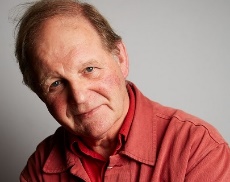 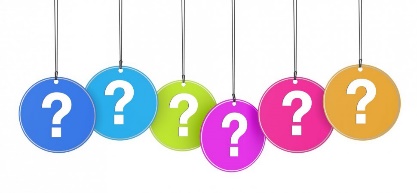 is/wasdid/dowould/couldWhat?Where?When?Who?How?Why?If?